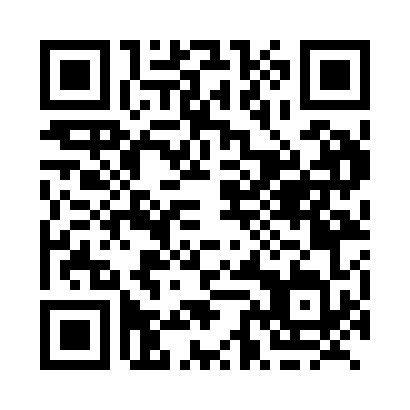 Prayer times for Bankview, Alberta, CanadaWed 1 May 2024 - Fri 31 May 2024High Latitude Method: Angle Based RulePrayer Calculation Method: Islamic Society of North AmericaAsar Calculation Method: HanafiPrayer times provided by https://www.salahtimes.comDateDayFajrSunriseDhuhrAsrMaghribIsha1Wed4:146:081:336:408:5910:552Thu4:116:071:336:419:0110:573Fri4:086:051:336:429:0311:004Sat4:056:031:336:439:0411:025Sun4:026:011:336:449:0611:056Mon4:005:591:336:459:0711:087Tue3:575:581:336:469:0911:108Wed3:545:561:336:479:1011:139Thu3:515:551:336:489:1211:1610Fri3:485:531:336:499:1311:1911Sat3:465:511:336:509:1511:2112Sun3:435:501:336:519:1611:2413Mon3:415:481:336:529:1811:2614Tue3:405:471:336:539:1911:2615Wed3:395:451:336:539:2111:2716Thu3:395:441:336:549:2211:2817Fri3:385:431:336:559:2411:2818Sat3:375:411:336:569:2511:2919Sun3:375:401:336:579:2711:3020Mon3:365:391:336:589:2811:3121Tue3:355:371:336:589:2911:3122Wed3:355:361:336:599:3111:3223Thu3:345:351:337:009:3211:3324Fri3:345:341:337:019:3311:3325Sat3:335:331:337:019:3511:3426Sun3:335:321:347:029:3611:3527Mon3:325:311:347:039:3711:3528Tue3:325:301:347:049:3811:3629Wed3:325:291:347:049:3911:3730Thu3:315:281:347:059:4011:3731Fri3:315:271:347:069:4111:38